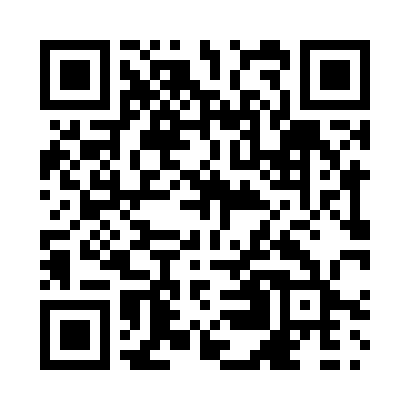 Prayer times for Beachside, Newfoundland and Labrador, CanadaWed 1 May 2024 - Fri 31 May 2024High Latitude Method: Angle Based RulePrayer Calculation Method: Islamic Society of North AmericaAsar Calculation Method: HanafiPrayer times provided by https://www.salahtimes.comDateDayFajrSunriseDhuhrAsrMaghribIsha1Wed4:015:501:116:168:3210:212Thu3:595:481:116:178:3410:243Fri3:565:471:106:188:3510:264Sat3:545:451:106:198:3710:285Sun3:515:431:106:208:3810:316Mon3:495:421:106:218:4010:337Tue3:465:401:106:218:4110:368Wed3:435:381:106:228:4210:389Thu3:415:371:106:238:4410:4010Fri3:395:351:106:248:4510:4311Sat3:365:341:106:258:4710:4512Sun3:345:321:106:268:4810:4813Mon3:315:311:106:278:5010:5014Tue3:295:301:106:278:5110:5315Wed3:265:281:106:288:5210:5516Thu3:245:271:106:298:5410:5717Fri3:215:261:106:308:5511:0018Sat3:195:241:106:318:5611:0219Sun3:175:231:106:318:5811:0420Mon3:165:221:106:328:5911:0521Tue3:165:211:106:339:0011:0522Wed3:155:201:106:349:0211:0623Thu3:155:191:106:349:0311:0724Fri3:145:181:116:359:0411:0725Sat3:145:171:116:369:0511:0826Sun3:135:161:116:379:0611:0927Mon3:135:151:116:379:0811:0928Tue3:125:141:116:389:0911:1029Wed3:125:131:116:399:1011:1130Thu3:125:121:116:399:1111:1131Fri3:125:111:116:409:1211:12